Convert 788 Mg to  grams: ___________________________Convert 911.77 kg  to mg: ___________________________In the measurement 34000   g, which digit is estimated?An object is known to have a mass of 3.145 g. A student makes three measurements and obtains the results; 3.102 g, 3.105 g, and 3.101 g. Are the student’s measurements accurate or precise?In the measurement 0.3341   g, which digit is estimated?A rock is known to have a mass of 12.650 g. A student obtains the results; 12.650, 13.650, and 11.650. Are the measurements accurate or precise?Determine the number of significant figures in the following measurements.100.1 g _________________473 mL_________________0.002 m_________________4200 km_________________0.11010 L________________104.20 g_________________1,700,000 km_____________0.00020 kg_______________842.0 cm________________640,002 m______________10,000 s________________190.60 g________________1.0004230 g_____________0.004200 m_____________7000.07 mm_____________35,000 km_____________Round each of the following to 3 significant figures.2.396 g_________________6.333 g_________________2.500 g_________________3.805 g_________________23.15 g_________________16.2455 m_______________93.45 cm _______________21.15 cm_________________1.2793 kg________________0.10625 kPa______________0.0037486 m____________0.01245 s_______________0.10652 g_______________0.048449 ns______________0.20000 L_______________101.00 fs________________0.112453 g_______________39)0.010010 L_______________Convert  45.66 mL  to μL: ____________________________Convert 0.00456 kg to cg: ___________________________Convert 23000 mm to meters: ___________________________Significant figuresEHS Cλ3MIs+rγ Mr. Genest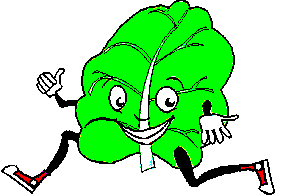 Name_________________Date__________________visit http:genest.weebly.com